CONCEPT AGENDA Kwaliteitsvisitatie UMC  – 2023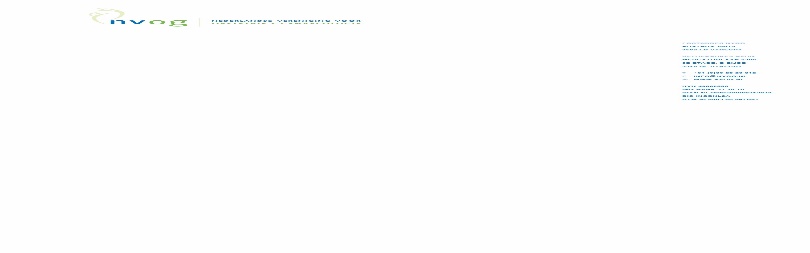 Een kwaliteitsvisitatie is een intercollegiale doorlichting van de vakgroep of maatschap op locatie. Het doel is het stimuleren van kwaliteitsverbetering van de geleverde zorg. Elke vakgroep wordt eens in de vijf jaar gevisiteerd. Zo krijgt elke vakgroep handvatten om gericht aan kwaliteitsverbetering te werken.OPTIONEEL 
Wanneer door de ad hoc visitatiecommissie wordt besloten dat er geen fysieke visitatie kan plaats vinden, zal een online-meeting ingericht worden (ZOOM). De gesprekspartners dienen op de hoogte te zijn van de ingevulde vragenlijsten en te spreken namens hun collega’s op de visitatiedagMet betrekking tot de kwaliteitsvisitatie:Alle vier visitatie van pijlers krijgen dus een ‘volledige’ visitatie op de punten evaluatie van zorg, vakgroepsfunctioneren, professionele ontwikkeling en patiënten perspectief NIET standaard vinden gesprekken plaats met:de Raad van Bestuurstafbestuurklinisch geneticustweede lijns gynaecologeneerstelijns verloskundigenaiosIndien de ingevulde vragenlijsten hiertoe wel aanleiding geven zal er een telefonisch overleg ingepland worden Naam ZiekenhuisNaam ZiekenhuisPlaatsPlaatsDatumDatumContactpersoon vakgroepContactpersoon vakgroepTelefoonnummer contactpersoonTelefoonnummer contactpersoonNamen aanwezige gynaecologen/chef de clinique(s)/waarnemer(s)Namen aanwezige gynaecologen/chef de clinique(s)/waarnemer(s)1.2.3.1.2.3.1.2.3.Zijn er gynaecologen die een apart gesprek wensen Zijn er gynaecologen die een apart gesprek wensen Ja/neeJa/neeJa/neeNiet aanwezige gynaecologenIndien een gynaecoloog afwezig is dient dit per mail doorgegeven te worden (liesbethekkers@nvog.nl)	Niet aanwezige gynaecologenIndien een gynaecoloog afwezig is dient dit per mail doorgegeven te worden (liesbethekkers@nvog.nl)	---Samenstelling visitatiecommissieSamenstelling visitatiecommissieVisitatiecommissie 1 (perinatologie/oncologie)--  naam ambtelijk secretaris volgt zsmVisitatiecommissie 1 (perinatologie/oncologie)--  naam ambtelijk secretaris volgt zsmVisitatiecommissie 2 (VPG/GYN)--- Rebiha Lamara, ambtelijk secretarisVisitatie commissie 1 :Aandachtsgebieden perinatologie en oncologie Visitatie commissie 1 :Aandachtsgebieden perinatologie en oncologie Visitatie commissie 2:Aandachtsgebieden voortplantingsgeneeskunde (VPG) en benigne gynaecologieVisitatie commissie 2:Aandachtsgebieden voortplantingsgeneeskunde (VPG) en benigne gynaecologie9.00  – 9.109.10 - 9.40Kennismaking en ontvangst door het Dagelijks bestuur en sectievoorzitters Gesprek met Dagelijks bestuur en sectievoorzittersNamen: Kennismaking en ontvangst door het Dagelijks bestuur en sectievoorzitters Gesprek met Dagelijks bestuur en sectievoorzittersNamen: Kennismaking en ontvangst door het Dagelijks bestuur en sectievoorzitters Gesprek met Dagelijks bestuur en sectievoorzittersNamen: Kennismaking en ontvangst door het Dagelijks bestuur en sectievoorzitters Gesprek met Dagelijks bestuur en sectievoorzittersNamen: 9.00  – 9.109.10 - 9.40Ingaan op de cohesie tussen de pijlers, borgen en monitoren kwaliteit, uitwisseling en afstemming van informatie Ingaan op de cohesie tussen de pijlers, borgen en monitoren kwaliteit, uitwisseling en afstemming van informatie Ingaan op de cohesie tussen de pijlers, borgen en monitoren kwaliteit, uitwisseling en afstemming van informatie Ingaan op de cohesie tussen de pijlers, borgen en monitoren kwaliteit, uitwisseling en afstemming van informatie 10 minutenUitloopt /wissel Uitloopt /wissel Uitloopt /wissel Uitloopt /wissel 9.50-10.10Gesprekspartners perinatologie Klinische verloskundige en verpleegkundige afdeling verloskunde Namen:Gesprekspartners perinatologie Klinische verloskundige en verpleegkundige afdeling verloskunde Namen: Gesprekspartners VPG Fertiliteitsarts / ANIOS / onderzoekerNamen:  Gesprekspartners VPG Fertiliteitsarts / ANIOS / onderzoekerNamen: 9.50-10.10Gesprekspartners perinatologie Klinische verloskundige en verpleegkundige afdeling verloskunde Namen:Gesprekspartners perinatologie Klinische verloskundige en verpleegkundige afdeling verloskunde Namen: Gesprekspartners VPG Fertiliteitsarts / ANIOS / onderzoekerNamen:  Gesprekspartners VPG Fertiliteitsarts / ANIOS / onderzoekerNamen: 9.50-10.10Gesprekspartners perinatologie Klinische verloskundige en verpleegkundige afdeling verloskunde Namen:Gesprekspartners perinatologie Klinische verloskundige en verpleegkundige afdeling verloskunde Namen: Gesprekspartners VPG Fertiliteitsarts / ANIOS / onderzoekerNamen:  Gesprekspartners VPG Fertiliteitsarts / ANIOS / onderzoekerNamen: 9.50-10.10Gesprekspartners perinatologie Klinische verloskundige en verpleegkundige afdeling verloskunde Namen:Gesprekspartners perinatologie Klinische verloskundige en verpleegkundige afdeling verloskunde Namen: Gesprekspartners VPG Fertiliteitsarts / ANIOS / onderzoekerNamen:  Gesprekspartners VPG Fertiliteitsarts / ANIOS / onderzoekerNamen: 9.50-10.10Gesprekspartners perinatologie Klinische verloskundige en verpleegkundige afdeling verloskunde Namen:Gesprekspartners perinatologie Klinische verloskundige en verpleegkundige afdeling verloskunde Namen: Gesprekspartners VPG Fertiliteitsarts / ANIOS / onderzoekerNamen:  Gesprekspartners VPG Fertiliteitsarts / ANIOS / onderzoekerNamen: 10.10-10.30Neonatoloog Naam:  Neonatoloog Naam:  Maatschappelijk werk + verpleegkundige of PA-erNamen: Maatschappelijk werk + verpleegkundige of PA-erNamen: 10.30-10.50Anesthesioloog Naam: Anesthesioloog Naam: Uroloog + EmbryoloogNamen: Uroloog + EmbryoloogNamen: 10 minutenUitloop /wisselUitloop /wisselUitloop /wisselUitloop /wissel11.00-12.30Vakgroep/subspecialisme perinatologieNamen: Vakgroep/subspecialisme perinatologieNamen: 11.00 uur Vakgroep/subspecialisme VPG  (1 uur)Namen:11.00 uur Vakgroep/subspecialisme VPG  (1 uur)Namen:11.00-12.30Vakgroep/subspecialisme perinatologieNamen: Vakgroep/subspecialisme perinatologieNamen: 12.00 uurGesprek kwaliteitsmanagers alle 4 afdelingen/divisies (30 minuten)Namen: 12.00 uurGesprek kwaliteitsmanagers alle 4 afdelingen/divisies (30 minuten)Namen: 12.30-13.00Evaluatie perinatologie visitatie commissie / invullen normenrapportEvaluatie VPG visitatie commissie / invullen normenrapportEvaluatie perinatologie visitatie commissie / invullen normenrapportEvaluatie VPG visitatie commissie / invullen normenrapportEvaluatie perinatologie visitatie commissie / invullen normenrapportEvaluatie VPG visitatie commissie / invullen normenrapportEvaluatie perinatologie visitatie commissie / invullen normenrapportEvaluatie VPG visitatie commissie / invullen normenrapport13.00-13.45Lunchpauze 
Optie: mocht er behoefte zijn om iets te laten zien van de kliniek dan graag d.m.v. filmpje / presentatie (max. 15 min) Lunchpauze 
Optie: mocht er behoefte zijn om iets te laten zien van de kliniek dan graag d.m.v. filmpje / presentatie (max. 15 min) Lunchpauze 
Optie: mocht er behoefte zijn om iets te laten zien van de kliniek dan graag d.m.v. filmpje / presentatie (max. 15 min) Lunchpauze 
Optie: mocht er behoefte zijn om iets te laten zien van de kliniek dan graag d.m.v. filmpje / presentatie (max. 15 min) 13.45-14.05Gesprekspartners oncologie Vertegenwoordiging oncologisch verpleegkundige / Vertegenwoordiging verpleegkundige afdeling oncologieNamen: Gesprekspartners oncologie Vertegenwoordiging oncologisch verpleegkundige / Vertegenwoordiging verpleegkundige afdeling oncologieNamen: YY14.05-14.25Med. oncoloog / radiotherapeut / evt chirurgNamen:  Med. oncoloog / radiotherapeut / evt chirurgNamen:  Er is een mogelijkheid om vanuit jullie speerpunt gynaecologie twee extra gesprekspartners aan te dragen voor het gesprek van 14.05 uur en 14.25 uur. Met iedere professional kan er 20 min. gesproken worden.Indien jullie hier gebruik van willen maken dient de gesprekspartner een vragenlijst in te vullen. Graag doorgeven aan liesbethekkers@nvog.nlNaam 1(bv. endometriose chirurg, gender teamlid of een PA’er)Er is een mogelijkheid om vanuit jullie speerpunt gynaecologie twee extra gesprekspartners aan te dragen voor het gesprek van 14.05 uur en 14.25 uur. Met iedere professional kan er 20 min. gesproken worden.Indien jullie hier gebruik van willen maken dient de gesprekspartner een vragenlijst in te vullen. Graag doorgeven aan liesbethekkers@nvog.nlNaam 1(bv. endometriose chirurg, gender teamlid of een PA’er)14.25-14.45Tweedelijns gynaecologen perinatologie/oncologie– twee, van verschillende klinieken  (evt. digitaal)Namen: Gynaecoloog/perinatoloog kliniek AGynaecoloog/perinatoloog kliniek BGynaecoloog/oncoloog kliniek Agynaecoloog /oncoloog kliniek BTweedelijns gynaecologen perinatologie/oncologie– twee, van verschillende klinieken  (evt. digitaal)Namen: Gynaecoloog/perinatoloog kliniek AGynaecoloog/perinatoloog kliniek BGynaecoloog/oncoloog kliniek Agynaecoloog /oncoloog kliniek BNaam 2:(bv. endometriose chirurg, gender teamlid of een PA’er)Naam 2:(bv. endometriose chirurg, gender teamlid of een PA’er)15 minutenUitloopt /wisselUitloopt /wisselUitloopt /wisselUitloopt /wissel15.00-16.00 Vakgroep/subspecialisme oncologie (1 uur)Namen: Vakgroep/subspecialisme oncologie (1 uur)Namen: Vakgroep/subspecialisme benigne gynaecologie (1 uur)Namen:Vakgroep/subspecialisme benigne gynaecologie (1 uur)Namen:16.00-16.30 Evaluatie gynaecologie visitatie commissie / invullen rapportEvaluatie oncologie visitatie commissie / invullen rapportEvaluatie gynaecologie visitatie commissie / invullen rapportEvaluatie oncologie visitatie commissie / invullen rapportEvaluatie gynaecologie visitatie commissie / invullen rapportEvaluatie oncologie visitatie commissie / invullen rapportEvaluatie gynaecologie visitatie commissie / invullen rapportEvaluatie oncologie visitatie commissie / invullen rapport16.30-16.45 Bespreking gezamenlijke normen (beide visitatie commissies)  Uitwisseling bevindingen, evt. bijstellen normscoresBespreking gezamenlijke normen (beide visitatie commissies)  Uitwisseling bevindingen, evt. bijstellen normscoresBespreking gezamenlijke normen (beide visitatie commissies)  Uitwisseling bevindingen, evt. bijstellen normscoresBespreking gezamenlijke normen (beide visitatie commissies)  Uitwisseling bevindingen, evt. bijstellen normscores16.45-17.45Terugkoppeling gezamenlijk – vier vakgroepen/subspecialismenTerugkoppeling gezamenlijk – vier vakgroepen/subspecialismenTerugkoppeling gezamenlijk – vier vakgroepen/subspecialismenTerugkoppeling gezamenlijk – vier vakgroepen/subspecialismen17.45Einde van de dag Einde van de dag Einde van de dag Einde van de dag 